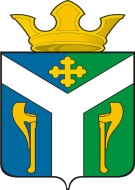 АДМИНИСТРАЦИЯ    УСТЬ – НИЦИНСКОГО СЕЛЬСКОГО ПОСЕЛЕНИЯПОСТАНОВЛЕНИЕ__________________________________________________________________27.11.2017                                                                                                      №  323с. Усть – НицинскоеО проведении конкурса на лучшее праздничное оформление  фасадов зданий и прилегающей территории предприятий, учреждений,  организаций и жилых домов на территории Усть – Ницинского сельского поселения к Новому 2018 году         В целях создания праздничной атмосферы для жителей и гостей Усть – Ницинского сельского поселения, эстетического и художественного облика  сельского поселения в преддверии празднования Нового 2018 года и Рождества Христова, руководствуясь Уставом  Усть - Ницинского сельского поселенияПОСТАНОВЛЯЮ:         1. Провести с 01 декабря по 31 декабря 2017 года конкурс на лучшее праздничное оформление фасадов зданий и прилегающей территории предприятий, учреждений,  организаций и жилых домов на территории Усть – Ницинского сельского поселения к Новому 2018 году.          2. Утвердить Положение о проведении Конкурса на лучшее праздничное оформление фасадов зданий и прилегающей территории предприятий, учреждений,  организаций и жилых домов на территории Усть – Ницинского сельского поселения к Новому 2018 году (приложение № 1).         3. Утвердить состав конкурсной комиссии по проведению  и  подведению итогов Конкурса на лучшее праздничное оформление фасадов зданий и прилегающей территории предприятий, учреждений,  организаций и жилых домов на территории Усть – Ницинского сельского поселения к Новому 2018 году (приложение № 2).          4. Специалисту  I категории  администрации Усть – Ницинского сельского поселения (Соболевой Л.Л.) выделить денежные средства из бюджета сельского поселения в сумме 8300 рублей для награждения победителей Конкурса.          5. Настоящее постановление опубликовать в "Информационном вестнике" и разместить на официальном сайте   Усть – Ницинского сельского поселения в сети Интернет.          6. Контроль за исполнением настоящего постановления возложить на заместителя главы администрации  Усть – Ницинского сельского поселения Н.Г. Волохину.


И.о.Главы Усть – Ницинского сельского поселения	        Н.Г.ВолохинаПриложение № 1УТВЕРЖДЕНОпостановлением  Администрации Усть – Ницинского сельского поселенияот 27.11.2017 г. № 323Положение о проведении Конкурса на лучшее праздничное оформление фасадов зданий и прилегающей территории предприятий, учреждений,  организаций и жилых домов на территории Усть – Ницинского сельского поселения к Новому 2018 годуОбщие положения       1) Настоящее Положение (далее - Положение) определяет порядок проведения конкурса на лучшее праздничное оформление фасадов зданий и прилегающей территории предприятий, учреждений,  организаций и жилых домов на территории Усть – Ницинского сельского поселения (далее - Конкурс) и условия участия в нем.        Цель Конкурса - создание праздничной атмосферы для жителей и гостей Усть – Ницинского сельского поселения, эстетического и художественного облика  поселения в преддверии празднования Нового 2018  года и Рождества Христова.        2) В Конкурсе могут принимать участие юридические и физические лица независимо от их организационно-правовых форм и форм собственности.        3) Для организации конкурса и обеспечения объективности представленных материалов и легитимности создается конкурсная комиссия.        4) Сроки проведения Конкурса: с 01 декабря по 31 декабря 2017 года.2. Организация проведения и подведения итогов Конкурса        1) Заявки на участие в Конкурсе подаются в Администрацию  Усть – Ницинского сельского поселения (Свердловская область, Слободо – Туринский район, с. Усть – Ницинское, ул. Шанаурина, 34, кабинет  7, с 09.00 часов до 17.00 часов по рабочим дням, контактные телефоны 27-8-45, 27-7-99) в печатном виде с приложением конкурсных материалов.        Конкурсные материалы включают в себя текстовые и графические (иллюстрированные) материалы.        К текстовым материалам относятся: пояснительная записка, содержащая информацию об объекте, заявленном к участию в Конкурсе.       К графическим (иллюстрированным) материалам относятся:цветные фотографии объекта, заявленного к участию в Конкурсе;видеоматериалы и другие информационные материалы (при наличии).         Каждый вид графических (иллюстрированных) материалов должен быть заверен участником Конкурса.         Конкурсные материалы готовятся участниками Конкурса самостоятельно. Участники Конкурса несут ответственность за достоверность данных, представленных в конкурсных материалах.        В случае установления конкурсной комиссией недостоверности представленных данных, либо оформления конкурсных материалов с нарушением требований настоящего Положения, конкурсная комиссия в течение 2-х рабочих дней со дня получения конкурсных материалов возвращает их заявителю с указанием причин возврата.        Участники, конкурсные материалы которых соответствуют требованиям настоящего Положения, допускаются к участию в Конкурсе.         2) Администрация Усть – Ницинского сельского поселения:а) обеспечивает прием и сохранность конкурсных материалов;б) консультирует заявителей об условиях участия в конкурсе;в) организует работу конкурсной комиссии;г) представляет информацию о ходе проведения Конкурса и его итогах для освещения в «Информационном вестнике Усть – Ницинского сельского поселения».        3) Конкурсная комиссия осуществляет следующие функции:а) организует проведение Конкурса;б) проводит оценку объектов и проверяет достоверность конкурсных материалов, заявленных к участию в Конкурсе;в) подводит итоги Конкурса.        4) При определении победителей Конкурса учитываются:а) световое и тематическое оформление оконных витрин, фасадов зданий;б) новогоднее оформление входных зон и прилегающей территории (новогодние елки, огни, ледовые скульптуры, гирлянды и др.);в) оригинальность оформления елки, прилегающей к ней территории;г) оригинальность композиционного решения;д) соответствие тематике Конкурса;е) количество и объем оформленных объектов.        По результатам конкурса конкурсная комиссия принимает решение о присуждении первого, второго, третьего места в каждой из номинаций, указанных в разделе 3 настоящего Положения. Оценка проводится как с выездом на место, так и на основании конкурсных материалов, представленных для участия в конкурсе.         Решение принимается открытым голосованием по каждому участнику Конкурса простым большинством голосов. Заседание конкурсной комиссии считается правомочным, если в нем принимают участие не менее чем две трети ее членов. В случае равенства голосов решающим является голос председателя конкурсной комиссии.         Подведение итогов Конкурса - 15 января  2018 года.         Победители в каждой из номинаций Конкурса награждаются денежными премиями. Участники награждаются грамотами, благодарственными письмами.          Награждение победителей конкурса -  31 января  2018 года.3. Номинации Конкурса       1) Конкурс проводится по 2 номинациям:а) первая номинация (3 места) – предприятия, организации, учрежденияI место - 3 000 рублей;II место - 2 000 рублей;III место - 1 000 рублей.б) вторая номинация (3 места) - малоэтажная индивидуальная застройка:I место - 1000 рублей;II место - 800 рублей;III место -  500 рублей.Приложение № 2УТВЕРЖДЕНОпостановлением  Администрации Усть – Ницинского сельского поселенияот 27.11.2017 г. № 323 Состав конкурсной комиссии по проведению  и  подведению итогов Конкурса на лучшее праздничное оформление фасадов зданий и прилегающей территории предприятий, учреждений,  организаций и жилых домов на территории Усть – Ницинского сельского поселения к Новому 2018 годуВолохина  Н.Г.  – заместитель главы администрации Усть – Ницинского сельского поселения, председатель  комиссииЛукина А.М. -   секретарь-машинистка, секретарь  комиссии Члены  организационного  комитета:Галкина  М. Е. – директор МБУК «Усть – Ницинский КДЦ» Усть – Ницинского сельского поселенияЕрмаков  В. Н. – ведущий специалист администрации Усть – Ницинского сельского поселенияСоколова Н.В. – ведущий специалист администрации Усть – Ницинского сельского поселения Есаулкова  И. Н. – ведущий специалист администрации Усть – Ницинского сельского поселенияАксенова  О.О. – ведущий специалист администрации Усть – Ницинского сельского поселения Аксенов  А.Б. – специалист  I  категории  администрации Усть – Ницинского сельского поселения